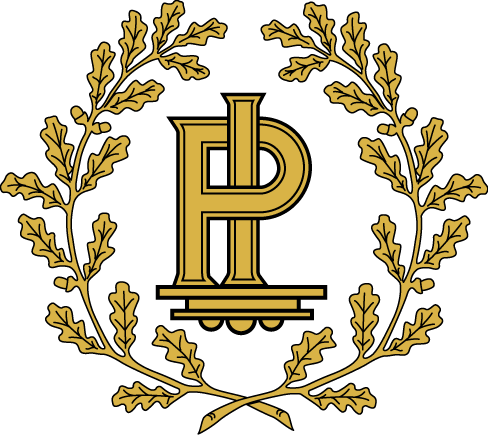 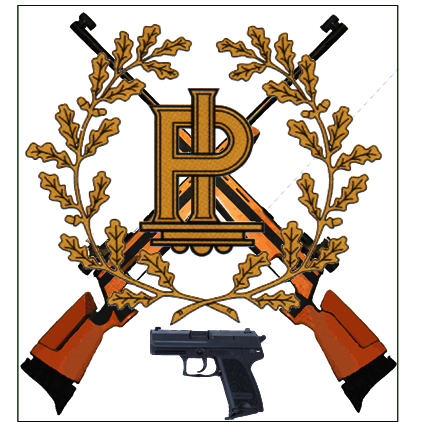 POLITIETS IDRÆTSFORENING   		        KØBENHAVN			Skytteafdelingn	                                                                      H. C. Andersens Boulevard 42, 1.tv.,	v/Conny Jensen1553 København V			www.piskydning.dk	Tlf. 35219270			formand@piskydning.dkMail: pi-kbh@politiidraet.dkIndbydelsetilDanske Politimesterskaber i Skydningi København 2016Dansk Politiidrætsforbund og Politiets Idrætsforening, København, har fornøjelsen af at indbyde alle medlemmer af Dansk Politiidrætsforbund til de danske politimesterskaber i de udendørs skydediscipliner. Stævnet afholdes:tirsdag den 21. og onsdag den 22. juni 2016på Københavns Skyttecenter (KSC), Selinevej 5, 2300 København S.Der konkurreres i følgende discipliner:Salonriffel (50 meter):Halvmatch (3 x 20 skud)		Åben  Englandsmatch (60 liggende)		Åben 40 skud liggende 		OB og VET samt15 skud liggende med std.riffel.	Åben Langdistanceriffel (200 meter):Ligg., stå og knæl (3x10)		ÅbenLiggende (15 skud)		Åben – OB – VETPistol:Grovpistol			Åben – OB – VETSportspistol			DameStandardpistol			Åben – OB – VETSilhuetpistol			Åben Fripistol			ÅbenTjenestepistol – præcision		Åben – Dame – OBTjenestepistol – faldmål		Åben – Dame – OBDer inviteres til holdmesterskaber i alle discipliner.Forsøgsklasse: Faldmål med alm. pistol kaliber 9 mm – kun for Veteraner og civilansatte.Samt forsøgsmesterskab i DSF-Tjenestepistol, individuelt.Se reglerne for skydning med tjenestepistol på DSF’s hjemmeside: www.dsf.dk vælg discipliner og derefter tjenestepistol. Der skydes i 3 klasser: Tjenestepistol – kaliber 9x19Standard grovpistol – kaliber 9x19Standard pistol – kaliber 22Der vil IKKE være klasseopdeling efter alder og køn, og man kan (af tidsmæssige årsager) kun deltage i én af de nævnte våbenklasse.Skydeafstanden er 12½ meter.Der skal bruges 2 magasiner.Patronforbrug:  60 stk.Skiver: DuelskiveSkydningen:Ingen prøveskud3 duel-serier á 10 skud, hvor der afgives 2 skud på 2 mål(skiver) på 3 sekunder med magasinskifte efter 6. skud,3 hurtigskydnings-serier á 10 skud, hvor der afgives 10 skud fra 2 magasiner mod 10 mål (skiver) på 20 sekunder, incl. magasinskifte.Forventede skydetider:Salonriffel: 		Tirsdag kl. 1000 til kl. 1530          Langdistanceriffel:		Onsdag kl. 0900 til kl. 1130 finale kl. 1200Fripistol:		Tirsdag kl. 1000 til kl. 1200Grov/sport pistol: 		Tirsdag kl. 1000 og kl. 1200			Onsdag kl. 1100Standardpistol:		Tirsdag kl. 1000 og kl. 1200			Onsdag kl. 0900 og kl. 1100Silhuetpistol:		Tirsdag fra kl. 1400 til kl. 1730Tjenestepistol præcision:	Tirsdag fra kl. 1000 til kl. 1700			Onsdag fra kl. 0800 til kl. 1100Tjenestepistol faldmål:	Tirsdag fra kl. 1000 til kl. 1700Onsdag fra kl. 0900 til kl. 1130 finale kl. 1300DSF-Tjenestepistol:		Tirsdag fra kl. 1000 til kl. 1700			Onsdag fra kl. 0800 til kl.1100Praktiske oplysninger:Regler:	Mesterskaberne afvikles efter DPIF.s regler jfr. beskrivelse af DM-stævnets skydediscipliner. Det bemærkes, at: der fra samme PI-storkreds gerne må tilmeldes flere hold med navngivne skytter i samme disciplin – også selv om skytterne kommer fra forskellige lokalforeninger. Klasser gennemføres ikke, hvis der er mindre end fire tilmeldte deltagere. Tilmeldte deltagere vil i påkommende tilfælde blive overført til åben klasse.OB og VET-skytter må gerne stille op i Åben klasse – men afskærer sig derved muligheden for at kunne stille op i henholdsvis OB eller VET.Ammunition:   	Skal medbringes af skytterne – 9 mm tjenestepistolammunition udleveres af og medbringes fra eget tjenestested i overensstemmelse med Rplt.s rundskrivelse jnr. 2004-3030-29 af 8.juli 2005.Medlemskort:	Skytter som anvender deres tjenestepistol skal forevise medlemskort fra DPIF, hvoraf deres navn og tjenestepistolens våbennummer fremgår. (Sådant medlemskort udstedes via egen forening forud for stævnet).Sikkerhedspløk:	I samtlige klasser skal anvendes sikkerhedspløk under markering (kan evt. købes på skyttecenteret).Gebyr:	Der skal ved tilmelding betales 100 kr. pr. skytte pr. disciplin.Holdtilmelding er uden beregning.Tilmelding:	Senest den 12. maj 2016 på vedlagte tilmeldingsblanketter tilConny Jensenformand@piskydning.dk eller c.jensen@c.dk 
	(helst elektronisk udfyldte blanketter) Skemaet kan hentes under info-knappen.Betaling:	Betaling af tilmeldingsgebyr samt for deltagelse i kammeratskabsaften til reg.nr. 1551 kontonr.1910833.	Ved tilmelding bedes påført ”DM-skydning” samt foreningsnavn.Præmier:	Der konkurreres om DPIF.s guld-, sølv- og bronzemedaljer.Kammeratskabsaften: Afholdes tirsdag den 21. juni 2016 kl. 1900 i Krudthuset, Selinevej 5, 2300 København S, hvor der er mulighed for at være ude eller inde alt efter vejret. Der serveres en 2-retters middag, hvor hovedretten tilberedes på stedet af ”Den Rullende Grill”. Underholdning v/stand up-komiker. Pris: kr. 200,- pr. person. Drikkevarer kan købes til rimelige priser (egne drikkevarer må ikke medbringes).	Der vil også blive foretaget præmieuddeling for de discipliner, der er afsluttet.Afslutning og præmieoverrækkelse:	Afholdes onsdag den 22. juni 2016, når finalen på tjenestepistol faldmål er afsluttet.Indkvartering:	Ved de enkelte foreningers egen foranstaltning. 		Dansk Politiidrætsforbund samarbejder med Scandic, og foreningerne kan booke værelser på Individuel reservation (1-10 personer): www.scandichotels.dk   Skriv D000023834 i bookingkode feltetGruppe reservation (min 10 personer)Kontakt: meeting.dk@scandichotels.com og oplys kundenummer D000023834, dato, hotel, antal værelser, personer, som gruppen skal bestå af. Eller ring 33480404, spørg efter Iben Røn Holmberg.Forplejning:	Foreningen etablerer cafe på skydebanen, hvor man kan købe frokostbuffet for kr. 50,- samt franskbrødsmadder, kaffe/te og sodavand. Åbent hele skydetiden begge dage. (Morgenmad onsdag skal bestilles tirsdag).Stævnekontor:	Etableres på skydebanen tirsdag den 21. juni 2016 kl. 0900.Stævne leder:	Conny JensenVåbenopbevaring:	Der tilbydes våbenopbevaring natten mellem tirsdag og onsdag.Spørgsmål:	Kan rettes til stævnelederen på tlf. 4076 6241.Udtagelse til NPM:	Udtagelse af deltagere til NPM vil ske umiddelbart efter stævnet, og DPIF’s Skydeudvalg har bekendtgjort, at sidste mulighed for at komme i betragtning til de nordiske mesterskaber vil være deltagelse i de danske politimesterskaber og at deltagelse heri vægter højt. I den forbindelse skal det oplyses, at der findes 2 stk. 10-meter baner på KSC, så det kan evt. arrangeres, at enkelte skytter, som mangler resultater på luftpistol, kan skyde en match på luftpistol under stævnet, hvilket så bedes oplyst ved tilmeldingen.     Med sportslig hilsenConny Jensen